На основу члана 67. ст. 1. и 5. Закона о основама система образовања и васпитања ("Службени гласник РС", бр. 88/17, 27/18 - др. закон, 10/19, 6/20 и 129/21), Министар просвете доносиПРАВИЛНИКО ДОПУНАМА ПРАВИЛНИКА О ПРОГРАМУ НАСТАВЕ И УЧЕЊА ЗА ТРЕЋИ РАЗРЕД ОСНОВНОГ ОБРАЗОВАЊА И ВАСПИТАЊАЧлан 1.У Правилнику о програму наставе и учења за трећи разред основног образовања и васпитања ("Службени гласник РС - Просветни гласник", бр. 5/19, 1/20, 6/20 и 7/22), у делу: "3.ОБАВЕЗНИ ПРЕДМЕТИ", у програму предмета: "ПРИРОДА И ДРУШТВО", одељак: "IV. ДОДАТНИ САДРЖАЈИ ПРОГРАМУ ПРИРОДА И ДРУШТВО КОЈИ ИЗРАЖАВАЈУ ПОСЕБНОСТ НАЦИОНАЛНЕ МАЊИНЕ", после тачке: "1. ХРВАТСКА НАЦИОНАЛНА МИЊИНА", додаје се тачка: "2. РУСИНСКА НАЦИОНАЛНА МАЊИНА", која гласи:"2. РУСИНСКА НАЦИОНАЛНА МАЊИНАКретање у простору и времену (Моје село, мој град)НАШЕ НАСЛЕЂЕЖивот Русина некада и сада (Пољопривреда и сточарство: како се некада обрађивало земљу и напасало стоку; Занатство: какви су постојали занати, шта су радили поједине занатлије; Свакодневни живот: изглед кућа, облачење, исхрана; Народни обичаји: Обичаји на св. Андрије, прела; Прослава црквених празника; Божић, Ускрс, црквене славе; Народно стваралаштво: народне приповетке и песме; Народна уметност: осликавање намештаја, иконе на стаклу, ткање, везење; Забаве: дечје игре)."У програму предмета: "ЛИКОВНА КУЛТУРА", после одељка: "III. ПРАЋЕЊЕ И ВРЕДНОВАЊЕ НАСТАВЕ И УЧЕЊА", додаје се одељак: "IV. ДОДАТНИ САДРЖАЈИ ПРОГРАМУ ЛИКОВНА КУЛТУРА КОЈИ ИЗРАЖАВАЈУ ПОСЕБНОСТ НАЦИОНАЛНЕ МАЊИНЕ", који је одштампан уз овај правилник и чини његов саставни део.У програму предмета: "МУЗИЧКА КУЛТУРА", одељак: "IV. ДОДАТНИ САДРЖАЈИ ПРОГРАМУ МУЗИЧКА КУЛТУРА КОЈИ ИЗРАЖАВАЈУ ПОСЕБНОСТ НАЦИОНАЛНЕ МАЊИНЕ", после тачке: "1. ХРВАТСКА НАЦИОНАЛНА МАЊИНА", додаје се тачка: "2. РУСИНСКА НАЦИОНАЛНА МАЊИНА", која гласи:"2. РУСИНСКА НАЦИОНАЛНА МАЊИНАПРEПOРУЧEНE КOМПOЗИЦИЈE ЗА ПEВАЊE ИЛИ СВИРАЊЕ У ТРЕЋЕМ РАЗРЕДУНарoднe пeсмe1. Накошени марадики (Покошена је крстина) - русинска народна песма2. До пришаги єдно (До заклетве једно) - русинска народна песма3. В Вифлеєми днесь Мария (У Витлејему је данас Марија) - русинска божићна песма4. Ти шугаю, шугаїчку (Ти, драги) - русинска народна песмаДeчјe пeсмe1. На дижджику (На кишици) - М. Хорњак2. Ловар (Ловац) - М. Ковач, О.Тимко3. Єшеньски днї (Јесењи дани) - М. Павловић, Т. Барна4. Курка (Кокошка) - М. Ковач, О. Тимко	5. Нє страшце нас з бубушами (Не плашите нас баброгама) - М. Римар, Ј. Рамач-Чамо6. Яка радосц, яки рай (Каква радост, какав рај) - дечја песма7. Жимска радосц (Зимска радост) - М. М. Кочиш, Ј. Сивч8. Тащок (Врабац) - М. Ковач, О. Тимко9. Жимска приповедка (Зимска прича) - М. Будински, Т. Барна10. Бачко моя, Бачко (Бачко моја, Бачко) - Г. Костељник, Ј. Сивч11. Колїскова (Успаванка) - М. Ковач, Т. Барна12. Плїва хмарка (Плива облак) - М. Ковач, Ј. Сивч	13. Чудни оцени (Чудне оцене) - М. Римар, Ј. Рамач-Чамо14. Нашо швето (Наш празник) - В. Мудри, М. БођанецМузичко-дидактичкe игрe1. Кошнїца (Кошница)2. Хмарки и пахульки (Обалци и пахуљице)Брoјалицe1. Пшичок бреше (Пас лаје)2. Грає Мижо на тамбури (Свира Мижо на тамбури)3. Ишол дїдо до лєса (Иш`о деда у шуму)Свирањe на Орфовим инструмeнтима1. Ловар (Ловац) - М. Ковач, О.Тимко2. Накошени марадики (Покошена је крстина) - русинска народна песма3. Яка радосц, яки рай (Каква радост, какав рај) - дечја песма4. В Вифлеєми днесь Мария (У Витлејему је данас Марија) - русинска божићна песмаПРЕПОРУЧЕНЕ КОМПОЗИЦИЈЕ ЗА СЛУШАЊЕ У ТРЕЋЕМ РАЗРЕДУНарoдне песме1. Русинске народне песме по слободном избору2. Русинске коледе по слободном изборуДeчјe пeсмe1. Новорочни шнїг (Новогодишњи снег) - З. Сабадош2. Русинске дечје песме по слободном изборуСтрани композитори1. Гуцулска фантазия (Хуцулска фантазија) - С. Орел."Члан 2.Овај правилник ступа на снагу наредног дана од дана објављивања у "Службеном гласнику Републике Србије - Просветном гласнику", а примењује се почев од школске 2023/2024. године.IV. ДОДАТНИ САДРЖАЈИ ПРОГРАМУ ЛИКОВНА КУЛТУРА КОЈИ ИЗРАЖАВАЈУ ПОСЕБНОСТ НАЦИОНАЛНЕ МАЊИНЕ1. РУСИНСКА НАЦИОНАЛНА МАЊИНАТема: Разне врсте знакова и симболаПечат, грб, симболи, словни и нотни знаци: Осмислити кратак текст (нпр. стих, порука, пословица...) и у виду краснописа насликати тај текст користећи русинску азбуку и слова (циљ је да на креативан начин ученици усвоје знање о русинским словима).ОРНАМЕНТИКАЛинеарна орнаментика, површинска орнаментика, тродимензионална русинска орнаментика.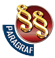 ПРАВИЛНИКО ДОПУНАМА ПРАВИЛНИКА О ПРОГРАМУ НАСТАВЕ И УЧЕЊА ЗА ТРЕЋИ РАЗРЕД ОСНОВНОГ ОБРАЗОВАЊА И ВАСПИТАЊА("Сл. гласник РС - Просветни гласник", бр. 13/2023)